Име и презиме:________________________________СКРИВЕНИ БРОЈЕВИKojи су бријеви скривени испод цртежа.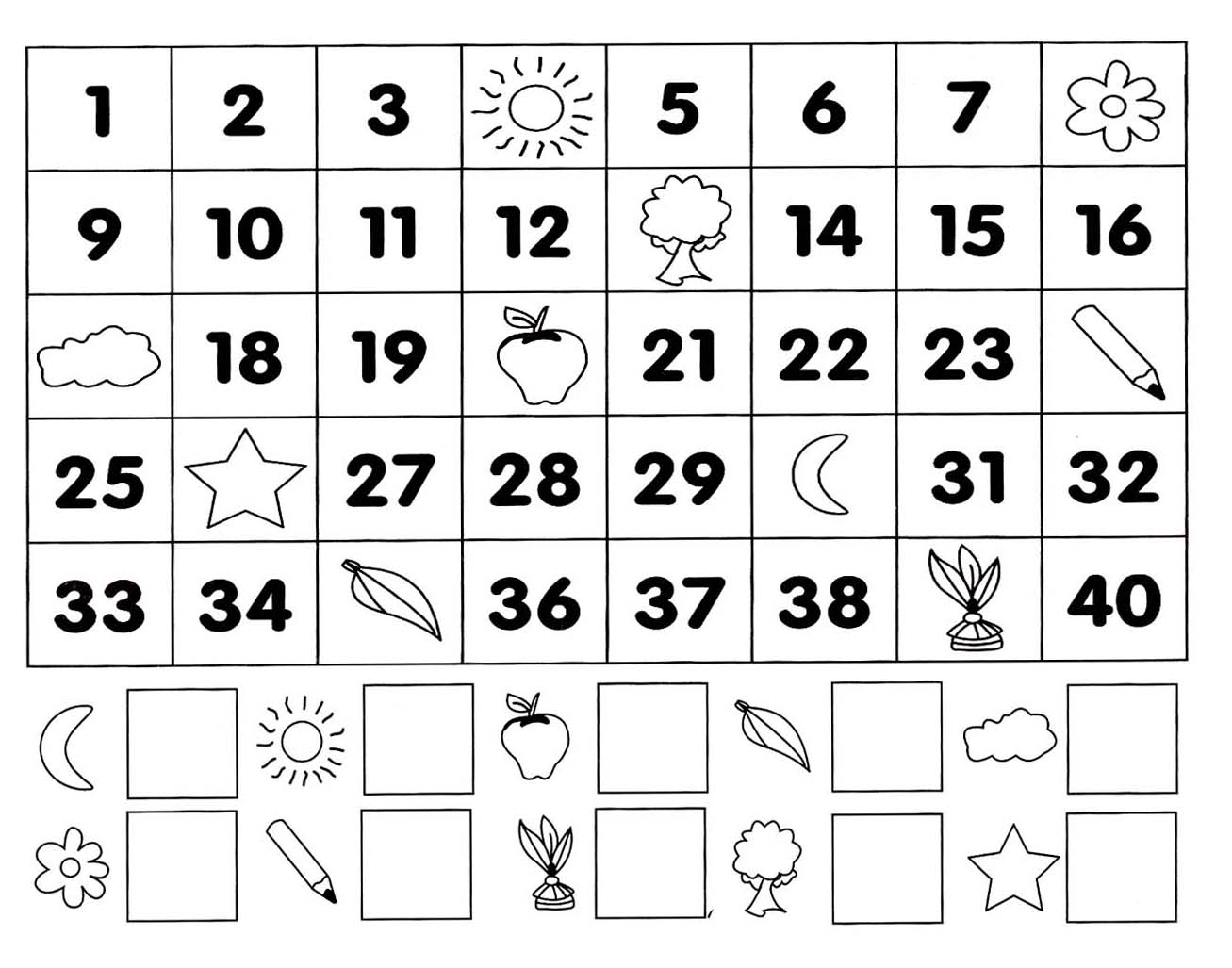 Име и презиме:________________________________СКРИВЕНИ БРОЈЕВИKojи су бријеви скривени испод цртежа.Име и презиме:________________________________СКРИВЕНИ БРОЈЕВИKojи су бријеви скривени испод цртежа.Име и презиме:________________________________СКРИВЕНИ БРОЈЕВИKojи су бријеви скривени испод цртежа.Име и презиме:________________________________СКРИВЕНИ БРОЈЕВИKojи су бријеви скривени испод цртежа.Име и презиме:________________________________СКРИВЕНИ БРОЈЕВИKojи су бријеви скривени испод цртежа.